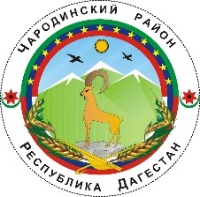 АДМИНИСТРАЦИЯМУНИЦИПАЛЬНОГО ОБРАЗОВАНИЯ «ЧАРОДИНСКИЙ РАЙОН»П О С Т А Н О ВЛ Е Н И Еот 30 октября 2019 г. №94с. Цуриб  Об изменении типа существующихмуниципальных казенных общеобразовательных учрежденийна муниципальные бюджетные общеобразовательные учреждения  образования «Чародинский район»Руководствуясь Федеральным законом от 06.10.2003 г.№131-ФЗ «Об общих принципах организации местного самоуправления в Российской Федерации», Уставом муниципального образования «Чародинский район»,  в целях реализации в Республике Дагестан федерального проекта «Успех каждого ребенка», национального проекта «Образование», утвержденного протоколом заседания Президиума Совета при Президенте Российской федерации по стратегическому развитию и национальным проектом от 3 сентября 2018 г. № 10, администрация муниципального образования  «Чародинский район»   п о с т а н о в л я е т :        1. Изменить и утвердить тип существующих муниципальных казенных общеобразовательных учреждений на муниципальные бюджетные общеобразовательные учреждения. (Приложение № 1.).  2. Основные цели деятельности муниципальных учреждений образования при изменении типа сохраняются.    3.Утвердить перечень мероприятий по изменению типа муниципальных казенных общеобразовательных учреждений на муниципальные бюджетные общеобразовательные учреждения. (Приложение № 2.).    4.Разместить настоящее постановление на официальном сайте муниципального образования «Чародинский район» в информационно-телекоммуникационной сети «Интернет».         5. Настоящее постановление вступает в силу с момента его подписания.   6. Контроль за исполнением настоящего постановления возложить на начальника отдела образования и культуры администрации муниципального образования «Чародинский район» Мустафаева Ш.М.       Глава Администрациимуниципального образования       «Чародинский район»                                                                 М.А. МагомедовПриложение № 1к постановлению администрациимуниципального образования"Чародинский район"от 30.10. 2019г. N94Список муниципальных казенных общеобразовательных учреждений, изменяющих тип в целях создания муниципальных бюджетных общеобразовательных учрежденийПриложение № 2к постановлению администрациимуниципального образования"Чародинский район"от 30.10. 2019г. №94Перечень мероприятий по изменению типа муниципальных казенных общеобразовательных учреждений на муниципальные бюджетные общеобразовательные учреждения№ п/пНаименование существующего муниципального казенного образовательного учрежденияНаименование после изменения типа учрежденияСокращенное наименование организации1.Муниципальное казенное общеобразовательное учреждение «Арчибская средняя общеобразовательная школа»Муниципальная бюджетная общеобразовательная организация «Арчибская средняя общеобразовательная школа»МБОУ «Арчибская СОШ»2.Муниципальное казенное общеобразовательное учреждение «Дусрахская средняя общеобразовательная школа»Муниципальная бюджетная общеобразовательная организация «Дусрахская средняя общеобразовательная школа»МБОУ «Дусрахская СОШ»3.Муниципальное казенное общеобразовательное учреждение «Магарская средняя общеобразовательная школа»Муниципальная бюджетная общеобразовательная организация «Магарская средняя общеобразовательная школа»МБОУ «Магарская СОШ»4.Муниципальное казенное общеобразовательное учреждение «Гилибская средняя общеобразовательная школа»Муниципальная бюджетная общеобразовательная организация «Гилибская средняя общеобразовательная школа»МБОУ «Гилибская СОШ»5.Муниципальное казенное общеобразовательное учреждение «Ирибская средняя общеобразовательная школа»Муниципальная бюджетная общеобразовательная организация «Ирибская средняя общеобразовательная школа»МБОУ «Ирибская СОШ»6.Муниципальное казенное общеобразовательное учреждение «Тлярошская средняя общеобразовательная школа»Муниципальная бюджетная общеобразовательная организация «Тлярошская средняя общеобразовательная школа»МБОУ «Тлярошская СОШ»7.Муниципальное казенное общеобразовательное учреждение «Гочобская средняя общеобразовательная школа»Муниципальная бюджетная общеобразовательная организация «Гочобская средняя общеобразовательная школа»МБОУ «Гочобская СОШ»8.Муниципальное казенное общеобразовательное учреждение «Цурибская средняя общеобразовательная школа»Муниципальная бюджетная общеобразовательная организация «Цурибская средняя общеобразовательная школа»МБОУ «Цурибская СОШ»9.Муниципальное казенное общеобразовательное учреждение «Цулдинская основная общеобразовательная школа»Муниципальная бюджетная общеобразовательная организация «Цулдинская основная общеобразовательная школа»МБОУ «Цулдинская ООШ»10Муниципальное казенное общеобразовательное учреждение «Цемерская основная общеобразовательная школа»Муниципальная бюджетная общеобразовательная организация «Цемерская основная общеобразовательная школа»МБОУ «Цемерская ООШ»11.Муниципальное казенное общеобразовательное учреждение «Чародинская средняя общеобразовательная школа»Муниципальная бюджетная общеобразовательная организация «Чародинская  основная общеобразовательная школа»МБОУ «Чародинская ООШ»12.Муниципальное казенное общеобразовательное учреждение «Сачадинская основная общеобразовательная школа»Муниципальная бюджетная общеобразовательная организация «сачадинская основная общеобразовательная школа»МБОУ «Сачадинская ООШ»13.Муниципальное казенное общеобразовательное учреждение «Шалибская основная общеобразовательная школа»Муниципальная бюджетная общеобразовательная организация «Шалибская основная общеобразовательная школа»МБОУ «Шалибская ООШ»14.Муниципальное казенное общеобразовательное учреждение «Хилихская начальная общеобразовательная школа»Муниципальная бюджетная общеобразовательная организация «Хилихская начальнаяобщеобразовательная школа»МБОУ «Хилихская НОШ»15.Муниципальное казенное общеобразовательное учреждение «Алчунибская начальная общеобразовательная школа»Муниципальная бюджетная общеобразовательная организация «Алчунибская начальная общеобразовательная школа»МБДОУ «Алчунибская НОШ»16.Муниципальное казенное общеобразовательное учреждение «Хитабская начальная общеобразовательная школа»Муниципальная бюджетная общеобразовательная организация «Хитабская начальная общеобразовательная школа»МБОУ «Хитабская НОШ»17.Муниципальное казенное общеобразовательное учреждение «Урух-сотинская начальная общеобразовательная школа»Муниципальная бюджетная общеобразовательная организация «Урухсотинская начальная общеобразовательная школа»МБОУ «Урух-сотинская НОШ»18.Муниципальное казенное общеобразовательное учреждение «Тлярабазутлинская начальная общеобразовательная школа»Муниципальная бюджетная общеобразовательная организация «Тлярабазутлинская начальная общеобразовательная школа»МБОУ «Тлярабазутлинская НОШ»19.Муниципальное казенное общеобразовательное учреждение «Гимитлинская начальная общеобразовательная школа»Муниципальная бюджетная общеобразовательная организация «Гимитлинская начальная общеобразовательная школа»МБОУ «Гимитлинская НОШ»20.Муниципальное казенное общеобразовательное учреждение «Кутихская начальная общеобразовательная школа»Муниципальная бюджетная общеобразовательная организация «Кутихская начальная общеобразовательная школа»МБОУ «Кутихская НОШ»21.Муниципальное казенное общеобразовательное учреждение «Доронубская начальная общеобразовательная школа»Муниципальная бюджетная общеобразовательная организация «Доронубская начальная общеобразовательная школа»МБОУ «Доронубская НОШ»22.Муниципальное казенное общеобразовательное учреждение «Ритлябская начальная общеобразовательная школа»Муниципальная бюджетная общеобразовательная организация «Ритлябская начальная общеобразовательная школа»МБОУ «Ритлябская НОШ»23.Муниципальное казенное общеобразовательное учреждение «Утлухская начальная общеобразовательная школа»Муниципальная бюджетная общеобразовательная организация «Утлухская начальная общеобразовательная школа»МБОУ «Утлухская НОШ»24.Муниципальное казенное общеобразовательное учреждение «Читабская начальная общеобразовательная школа»Муниципальная бюджетная общеобразовательная организация «Читабская начальная общеобразовательная школа»МБОУ «Читабская НОШ»25.Муниципальное казенное дошкольное образовательное учреждение «Цурибский детский сад»Муниципальная бюджетнаядошкольнаяобразовательная организация «Цурибский детский сад»МБДОУ «Цурибский детский сад»26.Муниципальное казенное дошкольное образовательное учреждение «Магарский детский сад»Муниципальная бюджетнаядошкольнаяобразовательная организация «Магарский детский сад»МБДОУ «Магарский детский сад»27.Муниципальное казенное дошкольное образовательное учреждение «Тлярошский детский сад»Муниципальная бюджетнаядошкольнаяобразовательная организация «Тлярошский детский сад»МБДОУ «Тлярошский детский сад»28.Муниципальное казенное дошкольное образовательное учреждение «Урух-сотинский детский сад»Муниципальная бюджетнаядошкольнаяобразовательная организация «Урухсотинский детский сад»МБДОУ «Урух-сотинский детский сад»29.Муниципальное казенное дошкольное образовательное учреждение «Цулдинский детский сад»Муниципальная бюджетнаядошкольнаяобразовательная организация «Цулдинский детский сад»МБДОУ «Цулдинский детский сад»30.Муниципальное казенное дошкольное образовательное учреждение «Чародинский детский сад»Муниципальная бюджетнаядошкольнаяобразовательная организация «Чародинский детский сад»МБДОУ «Чародинский детский сад»31.Муниципальное казенное дошкольное образовательное учреждение «Сачадинский детский сад»Муниципальная бюджетнаядошкольнаяобразовательная организация «Сачадинский детский сад»МБДОУ «Сачадинский детский сад»32.Муниципальное казенное дошкольное образовательное учреждение «Гачадинский детский сад»Муниципальная бюджетнаядошкольнаяобразовательная организация «Гачадинский детский сад»МБДОУ «Гачадинский детский сад»33.Муниципальное казенное дошкольное образовательное учреждение «Цемерский детский сад»Муниципальная бюджетнаядошкольнаяобразовательная организация «Цемерский детский сад»МБДОУ «Цемерский детский сад»34.Муниципальное казенное дошкольное образовательное учреждение «Гилибский детский сад»Муниципальная бюджетнаядошкольнаяобразовательная организация «Гилибский детский сад»МБДОУ «Гилибский детский сад»35.Муниципальное казенное дошкольное общеучреждение «Гочобский детский сад»Муниципальная бюджетнаядошкольнаяобразовательная организация «Гочобский детский сад»МБДОУ «Гочобский детский сад»36.Муниципальное казенное дошкольное образовательное учреждение «Доронубский детский сад»Муниципальная бюджетнаядошкольнаяобразовательная организация «Доронубский детский сад»МБДОУ «Доронубский детский сад»37.Муниципальное казенное дошкольное общеобразовательное учреждение «Ирибский детский сад»Муниципальная бюджетнаядошкольнаяобразовательная организация «Ирибский детский сад»МБДОУ «Ирибский детский сад»38.Муниципальное казенное дошкольное образовательное учреждение «Кутихский детский сад»Муниципальная бюджетнаядошкольнаяобразовательная организация «Кутихский детский сад»МБДОУ «Кутихский детский сад»№ п/пНаименование мероприятияСрок выполнения мероприятияОтветственные 1.Разработка и утверждение уставов (положений) муниципальных образовательных учрежденийдо 20.10.2019г.отдела образования и культуры, руководители учреждений2.Предоставление документов в инспекцию Федеральной налоговой службы для государственной регистрации изменений, внесенных в уставВ соответствии с законодательством РФРуководители учреждений 3.Размещение информации об изменении типа учреждений на официальных сайтах администрации района, отдела образования и культуры района и муниципальных образовательных учрежденияхВ течении 5 дней с момента регистрации в ИНФСРуководители учреждений4.Внесение изменений в трудовой договор с руководителями учрежденийдо 01.11.2019г. Администрация района5.Предоставление в финансовый отдел района документов для внесения изменений в лицевые счета для учета операций по исполнению бюджета районадо 01.11.2019г.Руководители учреждений6.Замена печатей и штампов учрежденийдо 10.11.2019г.Руководители учреждений